Bundes-Sport GmbHWaschhausgasse 2, 2.OG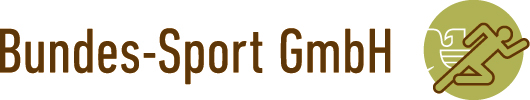 A - 1020 WienE-Mail: office@bundes-sport-gmbh.at Telefon: +43 1 503 23 44 Fax: +43 1 503 23 44 50Internet: www.bundes-sport-gmbh.atÖOCHerausgeber: 			Bundes-Sport GmbHWaschhausgasse 2 / 2.OG 1020 WienFreigegeben von:am:InhaltsverzeichnisKontaktinformationenName der Organisation: Standort: Bitte geben Sie Ihre Kontaktinformationen für eventuelle Rückfragen an:AnsprechpartnerIn:Telefonnummer:E-Mail-Adresse:Mit der Übermittlung der Unterlagen bestätigt der Fördernehmer sowohl die Richtigkeit der Angaben, als auch die Mittel nach bestem Gewissen zugeteilt zu haben.Strategische UmsetzungGrundlage des Sachberichts ist das Verbandskonzept. Bitte nehmen Sie darauf Bezug.Nennen Sie bitte die wesentlichen Maßnahmen, die Sie im Förderjahr 2019 gesetzt haben, um Ihrer Vision/Mission näher zu kommen.Vorhaben gemäß § 5 Abs. 3 Z 6 sowie Schwerpunktsetzungen gemäß Verbandskonzept 2019Stellen Sie bitte unter Punkt 3.1.1 Ihre Entsendungen explizit dar (gemäß Fördervertrag Entsendungen gemäß § 5 Abs. 3 Z 6 BSFG 2017 des Jahres 2019, Punkt XI. lit. c vom 19.02.2019).Stellen Sie außerdem detailliert dar, wie Sie die strategischen Schwerpunkte des Förderprogramms 2019 unter Verwendung der Mittel gemäß § 13 Abs. 3 BSFG 2017 (Vertrag vom 11.02.2019) in der Arbeit Ihrer Organisation umgesetzt haben (Punkte 3.1.2 bis 3.2). Berücksichtigen Sie dabei die von Ihnen im Verbandskonzept 2019 beschriebenen Ziele und Maßnahmen.Gehen Sie beim Ausfüllen des Formulars bitte, falls beim jeweiligen Punkt nicht anders angegeben, jeweils auf folgende Fragestellungen ein.Zielerreichung/Erfolg/neuer Ist-StandWie bzw. in welchem Ausmaß haben Sie Ihr strategisches Ziel erreicht? Beschreiben Sie bitte den durch Ihre Maßnahme(n) erreichten Ist-Stand anhand der von Ihnen im Verbandskonzept bekanntgegebenen Kennzahlen.Realisierung der MaßnahmenWie haben sie die geplanten Maßnahmen realisiert? Wurde der ursprüngliche Zeitplan eingehalten? Welche Veränderungen/Anpassungen des Konzepts, der Struktur und/oder des Ablaufes wurden gemacht und warum? Mit welchen Herausforderungen waren Sie konfrontiert? Was waren förderliche und hinderliche Faktoren?RessourceneinsatzWelche Ressourcen haben Sie zur Zielerreichung eingesetzt? Fügen Sie Ihr geplantes Budget aus dem Verbandskonzept 2019 ein und stellen Sie dieses den tatsächlichen Ausgaben gegenüber. Ist ein ungeplanter Mehraufwand entstanden oder wurden Mittel nicht verbraucht? Geben Sie allfällige Umschichtungen/Umwidmungen (bei Umwidmungen Datum der Genehmigung) an und begründen Sie diese.GenderaspektWie und in welchem Ausmaß wurde der Genderaspekt bei der Realisierung besonders berücksichtigt?Evaluierung und NachhaltigkeitWelche Evaluierungsform wurde gewählt (Selbstevaluierung/externe Evaluierung)? Welche Informationen lieferte die Evaluierung? Konnten erworbene Erfahrungen nachhaltig sichergestellt werden? Was sind die Konsequenzen aus der Maßnahme? Bei einer externen Evaluierung führen Sie bitte einen Kurzbericht an.Wenn Sie mehrere Ziele bzw. Maßnahmen formuliert haben, können Sie die Vorlage für Zielerreichung/Erfolg/neuer Ist-Stand, Realisierung der Maßnahmen, Ressourceneinsatz, Genderaspekt sowie Evaluierung und Nachhaltigkeit (Punkte a. bis e.) mehrfach kopieren.EntsendungenEntsendungen zu den Veranstaltungen gem. § 5 Abs. 3 Z 6Bitte gehen Sie hier nur auf Entsendungen ein, die zu den Entsendungen gemäß § 5 Abs. 3 Z 6 BSFG 2017 zählen.Zielerreichung/ErfolgWie haben Sie Ihre für das Förderjahr geplanten Entsendungen abgewickelt und welche Erfolge wurden erzielt?Bitte gehen Sie insbesondere auf die Vorbereitung, Organisation und Durchführung ein.Nennen Sie aussagekräftige Kennzahlen.Berücksichtigen Sie bei der Nennung der jeweiligen TeilnehmerInnenzahlen bitte die Aufteilung auf Frauen und Männer.RessourceneinsatzEvaluierung und NachhaltigkeitOrganisation und Finanzierung der Vorbereitung, Sicherstellung der Teilnahme und Entsendung von österreichischen Athletinnen/Athleten zu olympischen VeranstaltungenBitte gehen Sie hier nur auf Entsendungen ein, die nicht zu den Entsendungen gemäß § 5 Abs. 3 Z 6 BSFG 2017 zählen (vgl. Punkt 3.1.1), sondern die aus Förderungen gemäß § 13 Abs. 3 BSFG 2017 finanziert wurden.Zielerreichung/Erfolg/neuer Ist-StandRealisierung der MaßnahmenRessourceneinsatzGenderaspektEvaluierung und NachhaltigkeitOrganisation und Durchführung von Veranstaltungen zur Beratung und Unterstützung von Athletinnen/Athleten, Trainerinnen/Trainern, Betreuerinnen/Betreuern und Sportfachverbänden in der Vorbereitung auf olympische Veranstaltungen.Zielerreichung/Erfolg/neuer Ist-StandRealisierung der MaßnahmenRessourceneinsatzGenderaspektBerücksichtigen Sie bei der Nennung der jeweiligen TeilnehmerInnenzahlen bitte die Aufteilung auf Frauen und Männer.Evaluierung und NachhaltigkeitSonstige Förderbereiche gemäß Bundes-Sportförderungsgesetz 2017 gemäß § 13 Abs. 3Stellen Sie detailliert dar, wie die in Ihrem Verbandskonzept 2019 angegebenen sonstigen Förderbereiche des Förderprogramms 2019 in der Arbeit Ihrer Organisation umgesetzt wurden. Berücksichtigen Sie dabei die von Ihnen im Verbandskonzept 2019 beschriebenen Ziele und Maßnahmen.Gehen Sie beim Ausfüllen des Formulars analog wie bei Punkt 3 vor.Interessensvertretung Österreichs und der österreichischen olympischen Sportfachverbände in der internationalen Olympischen Bewegung sowie Repräsentation Österreichs bei olympischen Veranstaltungen; die Bewerbung und Austragung von olympischen VeranstaltungenZielerreichung/Erfolg/neuer Ist-StandRealisierung der MaßnahmenRessourceneinsatzGenderaspektEvaluierung und NachhaltigkeitKooperationen mit, Beratung und Unterstützung von spitzensportfördernden und unterstützenden Institutionen im Zusammenhang mit der Vorbereitung auf und Entsendung zu olympischen Veranstaltungen im Sinne der Z 1 und 3Zielerreichung/Erfolg/neuer Ist-StandRealisierung der MaßnahmenRessourceneinsatzGenderaspektEvaluierung und NachhaltigkeitMaßnahmen zur Verbreitung der Olympischen Idee in ÖsterreichZielerreichung/Erfolg/neuer Ist-StandRealisierung der MaßnahmenRessourceneinsatzGenderaspektEvaluierung und NachhaltigkeitGenderaspekteGenderaspekte sollten bei allen Maßnahmen Ihrer Organisation berücksichtigt werden (siehe dazu die spezifischen Fragen im Sachbericht zu den Punkten 3 und 4).Gibt es darüber hinaus spezielle Maßnahmen oder Initiativen, in denen der Genderaspekt in der Organisationsarbeit verstärkt berücksichtigt wurde?Gibt es darüber hinaus spezielle Maßnahmen oder Initiativen, in denen Maßnahmen zur Prävention von sexueller Gewalt und Missbrauch im Sport in der Organisationsarbeit verstärkt berücksichtigt wurden?VerbandsstrukturIm Verbandskonzept haben Sie die Struktur Ihrer Organisation ausführlich dargestellt. Bitte geben Sie bei der unten folgenden Auswahl an, ob es Änderungen im Vergleich zum Verbandskonzept gab.Legen Sie gemäß Fördervertrag 2019 Punkt XI. lit. f bitte eine Übersicht über die Geschlechterverteilung im Leitungsgremium vor:□	Es gibt im Vergleich zum Verbandskonzept 2019 keine Änderungen und daher liegen mit Stand vom _____________ keine neuen Daten vor. [Weiter zu Punkt 7]□	Es gibt im Vergleich zum Verbandskonzept 2019 Änderungen, die im Folgenden an den entsprechenden Stellen näher ausgeführt werden.Organisationsstruktur/MitarbeiterInnen□	Es gibt im Vergleich zum Verbandskonzept 2019 keine Änderungen.□	Es gibt im Vergleich zum Verbandskonzept 2019 folgende Änderungen:Weitere Gremien□	Es gibt im Vergleich zum Verbandskonzept 2019 keine Änderungen.□	Es gibt im Vergleich zum Verbandskonzept 2019 folgende Änderungen:Weitere Rechtskörper□	Es gibt im Vergleich zum Verbandskonzept 2019 keine Änderungen.□	Es gibt im Vergleich zum Verbandskonzept 2019 folgende Änderungen:Vereins- und Mitgliederzahlen□	Es gibt im Vergleich zum Verbandskonzept 2019 keine Änderungen.□	Es gibt im Vergleich zum Verbandskonzept 2019 folgende Änderungen:Verbandsbüros – Öffnungszeiten□	Es gibt im Vergleich zum Verbandskonzept 2019 keine Änderungen.□	Es gibt im Vergleich zum Verbandskonzept 2019 folgende Änderungen:Weitere Kennzahlen□	Es gibt im Vergleich zum Verbandskonzept 2019 keine Änderungen.□	Es gibt im Vergleich zum Verbandskonzept 2019 folgende Änderungen:InfrastrukturIm Verbandskonzept 2019 haben Sie angegeben, dass Ihre Organisation über kein Eigentum an Infrastruktur (z. B. Büro, Sportstätten etc.) verfügt.Bitte geben Sie bei der unten folgenden Auswahl an, ob es Änderungen im Vergleich zum Verbandskonzept gab oder nicht.□	Es gibt im Vergleich zum Verbandskonzept 2019 keine Änderungen und daher liegen mit Stand vom _____________ keine neuen Daten vor. [Weiter zu Punkt 8]□	Ihre Organisation verfügte im Förderjahr über Eigentum an Infrastruktur (z. B. Büro, Sportstätten etc.).Wenn ja, führen Sie diese an:Kontrollprozess, Evaluierung und NachhaltigkeitBeschreiben Sie Ihre organisationsinternen Kontrollprozesse.Sie haben bereits bei den einzelnen Schwerpunkten und Maßnahmen dargestellt, welche Evaluierungen durchgeführt wurden und inwieweit Nachhaltigkeit berücksichtigt wurde.Geben Sie bei Bedarf bitte weitere für Sie relevante Evaluierungen und Schritte zur Umsetzung der Nachhaltigkeit in Ihrer Organisation an.BudgetGesamtdarstellungBitte führen Sie alle förderungsrelevanten Einnahmen und Details zur Finanzierung an. Geben Sie einen Überblick über vom Fördernehmer eingesetzte eigene und von anderen Gebietskörperschaften hierfür erhaltene finanzielle Mittel.Anmerkungen: Budgetaufstellung für die einzelnen Förderbereiche gemäß § 13 Abs. 3Bitte stellen Sie ein Budget Ihrer Organisation mit der detaillierten Aufteilung der Fördermittel auf die einzelnen Förderbereiche gemäß § 13 Abs. 3 dar.Bitte erstellen Sie einen SOLL-IST-Vergleich.Budgetaufstellung für die einzelnen Schwerpunktsetzungen gemäß Verbandskonzept 2019Bitte legen Sie ein Budget Ihrer Organisation mit der detaillierten Aufteilung der Fördermittel auf die einzelnen Schwerpunktsetzungen gemäß Verbandskonzept 2019 bei.Bitte erstellen Sie einen SOLL-IST-Vergleich.Budgetaufstellung für Entsendungen gemäß § 5 Abs. 3 Z 6Bitte legen Sie ein Budget Ihrer Organisation mit der detaillierten Aufteilung der Fördermittel für die Entsendungen gemäß § 5 Abs. 3 Z 6 bei.Bitte erstellen Sie einen SOLL-IST-Vergleich. Beziehen Sie sich dabei auf die Angaben im Detailförderbeschluss (Beilage zum Fördervertrag Entsendungen gemäß § 5 Abs. 3 Z 6 BSFG 2017 vom 19.02.2019).RücklagenWurden im Abrechnungsjahr Rücklagen gebildet, so begründen Sie diese bitte und geben Sie den Zweck der Rücklagenbildung an. Eine Rücklagenbildung bedarf der Genehmigung durch die Geschäftsführung der Bundes-Sport GmbH und ist gesondert zu beantragen.Bericht über die MittelverwendungBitte teilen Sie die durch die Bundes-Sport GmbH erhaltene Förderung des Förderjahres in die untenstehende Liste zu.EinnahmenAnmerkungPLANISTBundes-Sportfördermittel0,00  0,00  Eigenmittel0,00  0,00  Sonstige Zuwendungen0,00  0,00  Bildung von Rücklagen0,00  0,00  Auflösung von Rücklagen0,00  0,00  Förderbereiche gemäß § 13 Abs. 3 BSFG 2017Zugesagter FörderbetragZur Abrechnung gebrachter FörderbetragDifferenzInteressensvertretung Österreichs und der österreichischen olympischen Sportfachverbände in der internationalen Olympischen Bewegung sowie Repräsentation Österreichs bei olympischen Veranstaltungen; die Bewerbung und Austragung von olympischen Veranstaltungen0,00  0,00  0,00  Kooperationen mit, Beratung und Unterstützung von spitzensportfördernden und unterstützenden Institutionen im Zusammenhang mit der Vorbereitung auf und Entsendung zu olympischen Veranstaltungen im Sinne der Z 1 und 30,00  0,00  0,00  Maßnahmen zur Verbreitung der Olympischen Idee in Österreich0,00  0,00  0,00  GESAMT0,00  0,00  0,00  (Rücklage)Schwerpunktsetzungen gemäß Verbandskonzept 2019Zugesagter FörderbetragZur Abrechnung gebrachter FörderbetragDifferenzOrganisation und Finanzierung der Vorbereitung, Sicherstellung der Teilnahme und Entsendung von österreichischen Athletinnen/Athleten zu olympischen Veranstaltungen0,00  0,00  0,00  Organisation und Durchführung von Veranstaltungen zur Beratung und Unterstützung von Athletinnen/Athleten, Trainerinnen/Trainern, Betreuerinnen/Betreuern und Sportfachverbänden in der Vorbereitung auf olympische Veranstaltungen0,00  0,00  0,00  GESAMT0,00  0,00  0,00  (Rücklage)Entsendungen gemäß § 5 Abs. 3 Z 6Zugesagter FörderbetragZur Abrechnung gebrachter FörderbetragDifferenzReisekosten0,00  0,00  0,00  Beitrag, Gebühren0,00  0,00  0,00  Versicherung0,00  0,00  0,00  Personalkosten, Sonstige0,00  0,00  0,00  Sportausrüstung0,00  0,00  0,00  GESAMT0,00  0,00  0,00  (Rücklage)Förderung gemäß § 13 Abs. 3 BSFG 2017lt. Vertrag€Förderung gemäß § 5 Abs. 3 Z 6 BSFG 2017lt. Vertrag€Aufteilung der abgerechneten Mittel nach geschlechtsspezifischen MerkmalenAufteilung der abgerechneten Mittel nach geschlechtsspezifischen MerkmalenFrauen€Männer€